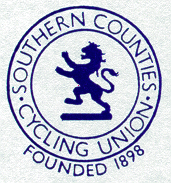 SCCU50 MILE TIME TRIALPromoted for and on behalf of Cycling Time Trials under their Rules & RegulationsSunday 3rd June 2018Course G50/10Official Time Keeper:Mike Irons, Worthing Excelsior CCStart 06:06 amHeadquarters:Dial Post Village Hall, Worthing Road,Dial Post, West Sussex, RH13 8NSHandicapped using Cycling Time Trials official tablesVeterans target times from CTT tablesEvent Organiser:Paul Tunnell, Addiscombe Cycling Club 10 Uppark Gardens, Horsham, West Sussex RH12 5JNHome: 01403 250 847Mobile: 07714 339 575 Email: paul.tunnell@yahoo.co.ukGeneral  Instructions Please park with consideration at the HQ. There is a small car park which will mainly be reserved for officials. Please park on the lane to the South of the hall on the same side of the road, as you will be finishing along this lane. Numbers will be issued at the HQ. Please sign on before collecting your number. Body numbers should be placed as low down as possible so that they face to the rear at all times, they should be pinned slightly to the left of centre. Numbers may be exchanged for a drink after the event.Details of any additional hazards not listed on the start sheet will be displayed or advised at the Signing On point. All competitors must take note of these details when they sign on. Please don’t forget to SIGN OUT or you will be DNF.We suggest that you allow approximately 20 minutes to ride to the start from the HQ.No times will be given at the finish. On finishing riders should continue along the lane and take great care before returning to the Hall. No U-turns are to be made within sight of the timekeeperIn the interests of your own safety, Cycling Time Trials and the event promoters strongly advise all competitors to wear a hard shell helmet that meets internationally accepted safety standards. CTT regulations require the compulsory use of helmets for riders under 18 years old.Competitors Machines:It is recommended that a working rear light, either flashing or constant, is fitted to the machine in a position clearly visible to following road users and is active while the machine is in use.This event carries a handicap competition and any improvements to times shown on entry forms, including first rides at the distance entered, (within 3 days prior to the event) must be notified to the organiser prior to the event, in accordance with CTT Regulation 13(a).The Village Hall will be open for riders changing and toilet facilities. We have previously had complaints from local people who have witnessed sights that they shouldn’t have to – no names mentioned……..Anyone who fails to make use of the appropriate facility, and causes offence will risk disqualification.Although we do our best to ensure the course is fully marshaled, you are reminded that the onus is on the rider to know the course, so please familiarize yourself with the course details. 2017 Winner –  Mark Smith, Crawley Wheelers 1:48:24Open awards – all riders eligible: 1st Fastest Rider			£201st Fastest Lady			£20	1st Fastest Veteran		£20SCCU Association awards:Awarded to members of affiliated clubs and SCCU private members onlyFastest SCCU rider to hold the Vice President’s Tankard for one year and £202nd	Fastest 			£153rd 	Fastest			£10Fastest SCCU Lady 		£20Fastest SCCU Junior		£20Fastest SCCU team of 3 to hold the Roberts Shield for one year and £10 each1st 	Handicap 			£20		2nd	Handicap 			£15	3rd 	Handicap 			£10	Please contact the organiser with any improvements in your times up to 3 days prior to the event.1st	Veteran on Standard	£202nd	Veteran on Standard	£153rd	Veteran on Standard	£10Fastest qualifying SCCU rider (N) will hold the Tacagni Cup for one year and £20.# To qualify for the Tacagni Cup, riders must not have ridden a 50-mile time trial during the current or past three seasons. Eligible riders - using available information are marked with * in the rider listings. Please contact the organiser if you were eligible but have subsequently ridden a 50-mile time trial prior to the event.Riders without a handicap (N/A) did not have any previous times on their entry forms, or are ineligible because their club is not affiliated to the SCCU.START ORDERN in the 3rd column indicates non-SCCU riders, target time in red, and # indicates eligibility for the Tacagni Cup.N in the 3rd column indicates non-SCCU riders, target times in red and # indicates eligibility for the Tacagni Cup.N in the 3rd column indicates non-SCCU riders, target times in red and # indicates eligibility for the Tacagni Cup.N in the 3rd column indicates non-SCCU riders, and # indicates eligibility for the Tacagni Cup.Competitors are requested not to warm up on the course after the first competitor has started.IMPORTANT NOTE: There are 2 sets of pedestrian crossing lights in Cowfold, which MUST be obeyed.Competitors must exercise extra care when negotiating all roundabouts. The course will be signed and marshalled, but the onus is on the rider to know where the course goes, especially at the two mini roundaboutsat Cowfold.Please note London South District regulations: No vehicles except the timekeeper shall be parked on the highway within sight of the starting or finishing points.Course Map : G50/10HQ: Dial Post Village Hall, Worthing Road, Dial Post West Sussex RH13 8NS				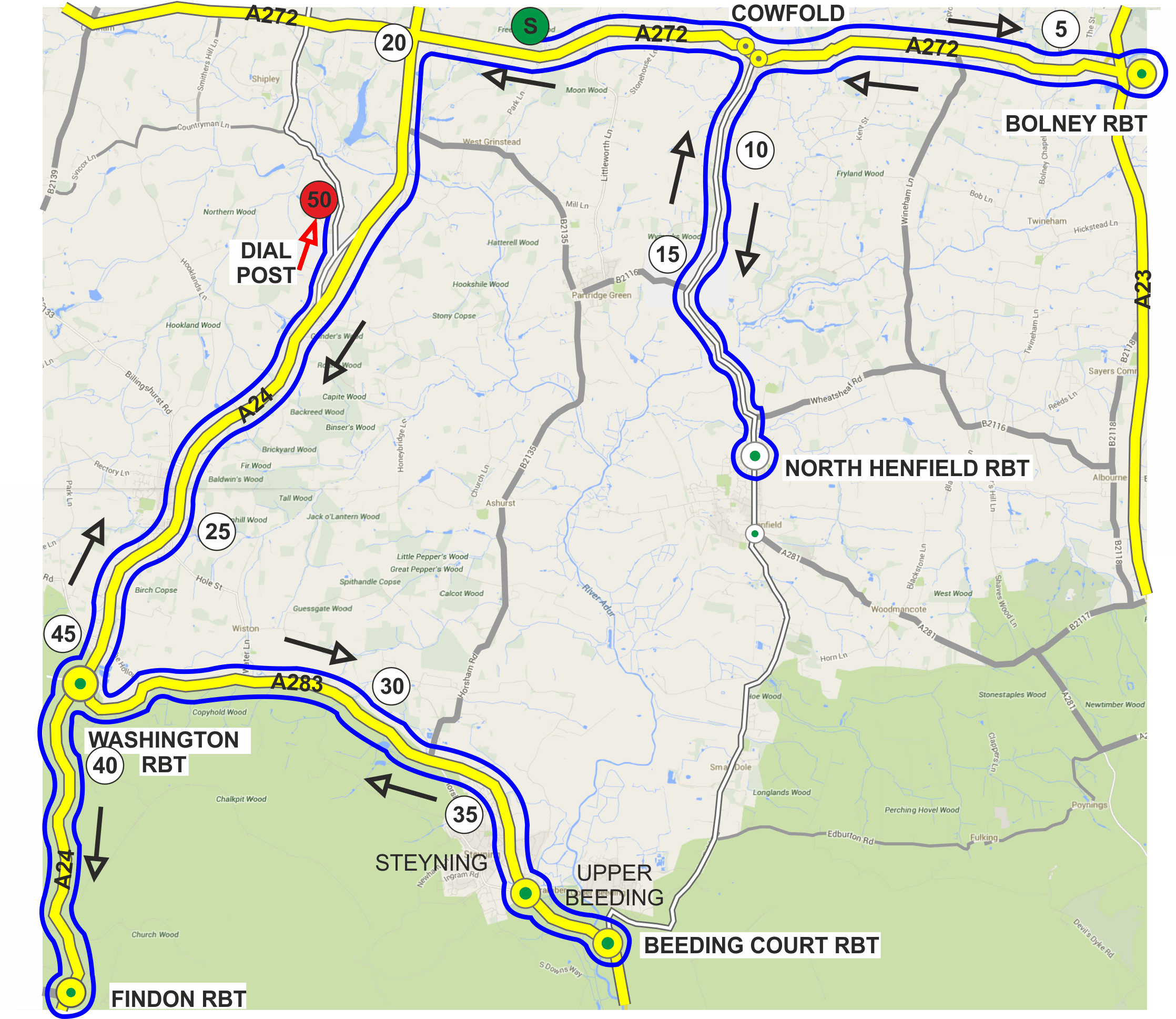 Please do not warm up on the course once the first rider has started.Please take care at all roundaboutsHeads up, accidents down.  Ride safely and enjoy the event.Course DetailsCTT LONDON SOUTH DC - 50 MILE COURSE - G50/10West Grinstead / Bolney / North Henfield / West Grinstead /Washington / Beeding Court  / Washington / Findon / Washington / Dial Post – A272/A281/A24/A283# Use OS Landranger Map 198 Brighton and LewesSOUTHERN COUNTIES CYCLING UNIONRiders are reminded that sleeveless cycling tops are not allowed under CTT rules, but are acceptable when worn with an undervest that does have short sleeves.Riders without a handicap allowance did not supply a time on their entry forms to calculate from, or are not SCCU members.N in the 3rd column indicates non-SCCU riders# indicates eligibility for the Tacagni Cup(not previously ridden a 50 mile time trial during current and past 3 seasons)Good Luck to everyone for a safe and enjoyable ride.Paul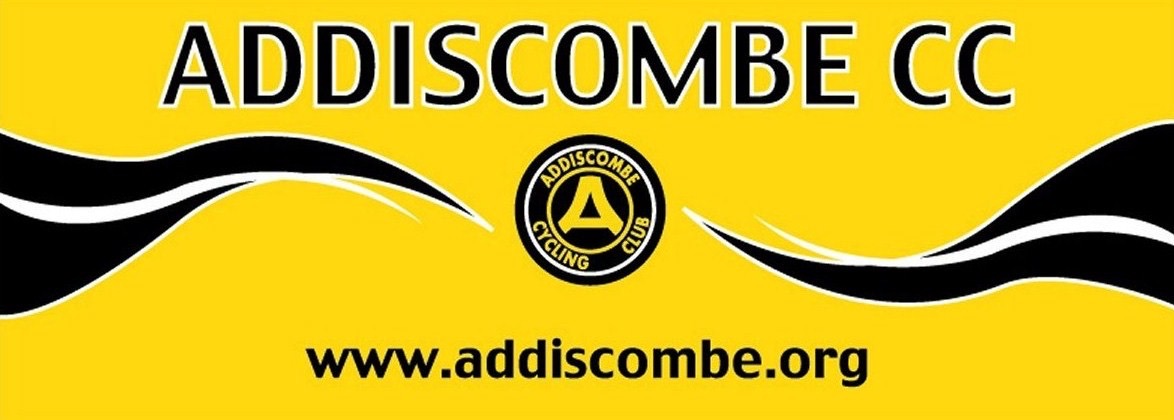 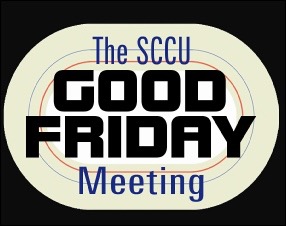 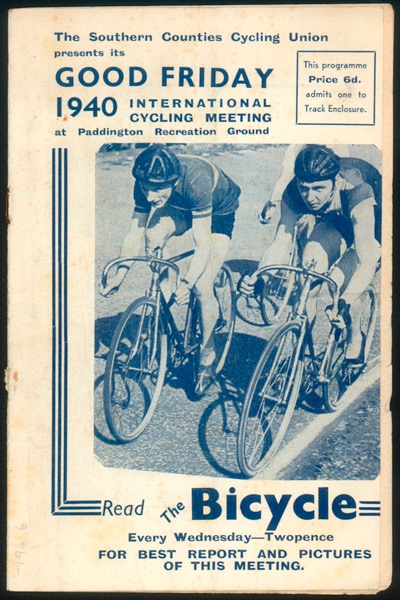 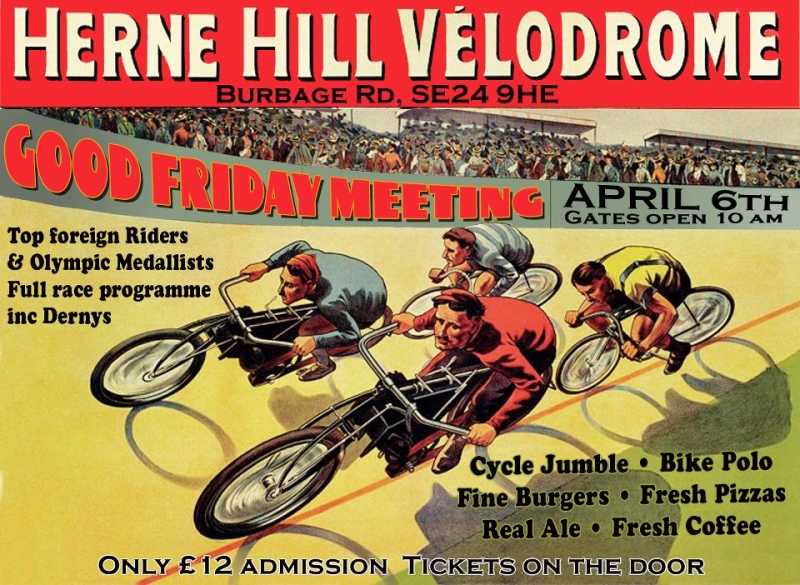 Heads Up, Accidents Down!V1.1 24 May 2018Start TimeNoN#NameMFCatClubVet      Target TimeH’cap AllowanceTime06:066Robert Royle-EvattMaleVAddiscombe CC02:14:3000:30:4706:077NAlexandra DixFemaleSCrystal Palace TriathletesN/A06:088#Elliott DickensonMaleVKingston Phoenix RC02:12:33N/A06:099Robin JohnsonMaleVBrighton Mitre CC02:35:4300:52:1406:1010Adrian BlackerMaleVNorwood Paragon CC02:18:3000:14:1006:1111NLeena PeltonenFemaleSCrystal Palace TriathletesN/A06:1212#Jonathan MayneMaleVTwickenham CC02:08:4300:28:0006:1313Mike  MorleyMaleVKingston Phoenix RC02:42:4200:37:2006:1414Helen WebbFemaleVSussex Nomads CC02:08:4300:35:2806:1515Robert RollingsMaleSLewes Wanderers CC00:13:2706:1616NLizzy BramaFemaleSCrystal Palace Triathletes00:23:2006:1717NJane WileyFemaleV7 Oaks Tri 02:24:4300:31:0306:1818Daniel ArthurMaleVEpsom CC02:15:2900:28:0006:1919NMatt LawesMaleSCrystal Palace TriathletesN/A06:2020Dale Lush MaleSKingston Phoenix RC02:14:3000:10:35Start TimeNoN#NameMFCatClubVet Target TimeH’capAllowanceTime06:2121NDaniel SharpMaleVCharlotteville Cycling Club02:09:4000:28:0006:2222Keith ButlerMaleVBec CC02:20:3200:20:3206:2323John MarinkoMaleVBrighton Mitre CC02:17:2900:19:3806:2424#Lorenzo CasasantaMaleSCrawley Wheelers00:23:2006:2525NSteven KaneMaleSTeam ASL00:10:2006:2626James CheesemanMaleSCrawley Wheelers00:29:4606:2727NIan NevilleMaleVClarence Wheelers CC02:20:3200:20:3506:2828Simon TrehearnMaleVKingston Phoenix RC02:08:4300:20:0806:2929NMichael  SandersonMaleSClapham ChasersN/A06:3030Mark EmsleyMaleSCrawley Wheelers00:09:3506:3131Andrew R GreenMaleVBec CC02:07:4700:20:4206:3232Jason BlenkarnMaleSSussex Nomads CC00:23:2606:3333#Phil GallMaleVEpsom CC02:12:3300:28:0006:3434NMartin ShoesmithMaleVMid Sussex Triathlon Club02:17:2900:29:2406:3535Dominic HillMaleVBec CC02:08:4300:09:34Start TimeNoN#NameMFCatClubVet      Target TimeH’cap AllowanceTime06:3636Mark GowerMaleVSouth Downs Bikes / Casco Europe02:06:5100:20:5406:3737James StoneMaleVBrighton Excelsior CC02:13:3100:11:2906:3838Ben FieldenMaleVGS Stella02:42:4200:24:3106:3939Mark PenfoldMaleVCrawley Wheelers02:16:2900:30:0406:4040NDavid ShepherdMaleV...a3crg02:21:3400:07:3006:4141NJamie FreelandMaleVSouth London Harriers02:09:4000:28:5606:4242#Iain DuncanMaleVCrawley Wheelers02:10:3700:20:3206:4343Gavin HughesMaleVKingston Phoenix RC02:15:2900:25:5206:4444Peter DaviesMaleVBrighton Mitre CC02:25:4700:24:1606:4545NPete MorrisMaleSTeam ASL00:03:5106:4646#Tony Truepenny-PhillipsonMaleSBec CC00:20:3206:4747Andy TeddMaleVSouth Downs Bikes / Casco Europe02:14:3000:17:5806:4848Shaun MarlorMaleVBec CC02:09:4000:25:0806:4949NJohn Glaysher MaleV...a3crg02:05:0000:17:5406:5050Matt PeelMaleSC and N Cycles RT00:03:34Start TimeNoN#NameMFCatClubVet Target TimeH’cap AllowanceTime06:5151Chris JonesMaleVElite Cycling02:08:4300:17:2906:5252NMichael ParkerMaleVTMG Horizon Cycling Team02:17:2900:14:0006:5353Kevin PlummerMaleVSouth Downs Bikes / Casco Europe02:16:2900:17:1406:5454Tom Houghton MaleVBrighton Excelsior CC02:10:3700:20:3206:5555NAlex NapierMaleVRacing Club Ravenna02:08:430:01:4706:5656Paul BattenMaleSCrawley Wheelers00:14:5606:5757Ian  CheesmanMaleVWorthing Excelsior CC02:13:3100:16:3406:5858Donald ParkerMaleVBrighton Mitre CC02:34:3500:19:2206:5959Jim BurdettMaleVAddiscombe CC02:13:3100:17:3507:0060Mark SmithMaleVCrawley Wheelers02:08:4300:02:19Ordnance Survey Grid Reference #DETAILSDistancesInterim   CumulativeDistancesInterim   Cumulative182225START on A272 at raised manhole cover on grass verge approximately 50 yards West of entrance to the Orchard at West Grinstead.0.000.00267224Proceed East to twin roundabouts (RBTs) at Cowfold. RIGHT 2nd exit at first LEFT 1st exit at second. Continue on A272 to Bolney RBT where TURN (CHECK) 3rd exit to retrace to twin RBTs at Cowfold. 5.495.49215167LEFT 1st exit at first RBT and follow A281 to North Henfield RBT where TURN (CHECK)  3rd exit to retrace to twin RBTs at Cowfold.7.4412.93165227Straight on 1st exit at first RBT LEFT 1st exit at second and follow A272 to West Grinstead crossroads7.1420.07120134LEFT in filter lane to join A24 and proceed South to Washington RBT6.6926.76197098LEFT 1st exit and follow A283 to Bramber Castle RBT. Straight on 3rd exit to Beeding Court RBT where TURN (CHECK) 3rd exit to retrace to Bramber Castle RBT6.0932.851201343rd exit and continue on A283 to Washington RBT6.1438.99119089LEFT 1st exit and follow A24 to Findon RBT where TURN (CHECK) 4th exit to retrace to Washington RBT.  Straight on 2nd exit and follow A24 to turn LEFT at Southern entrance to Dial Post Village. LEFT into Swallows Lane to2.9541.94155202FINISH at tree on Western side of farm gate opposite PP12150 past entrance to Swallows Farm8.0650.00